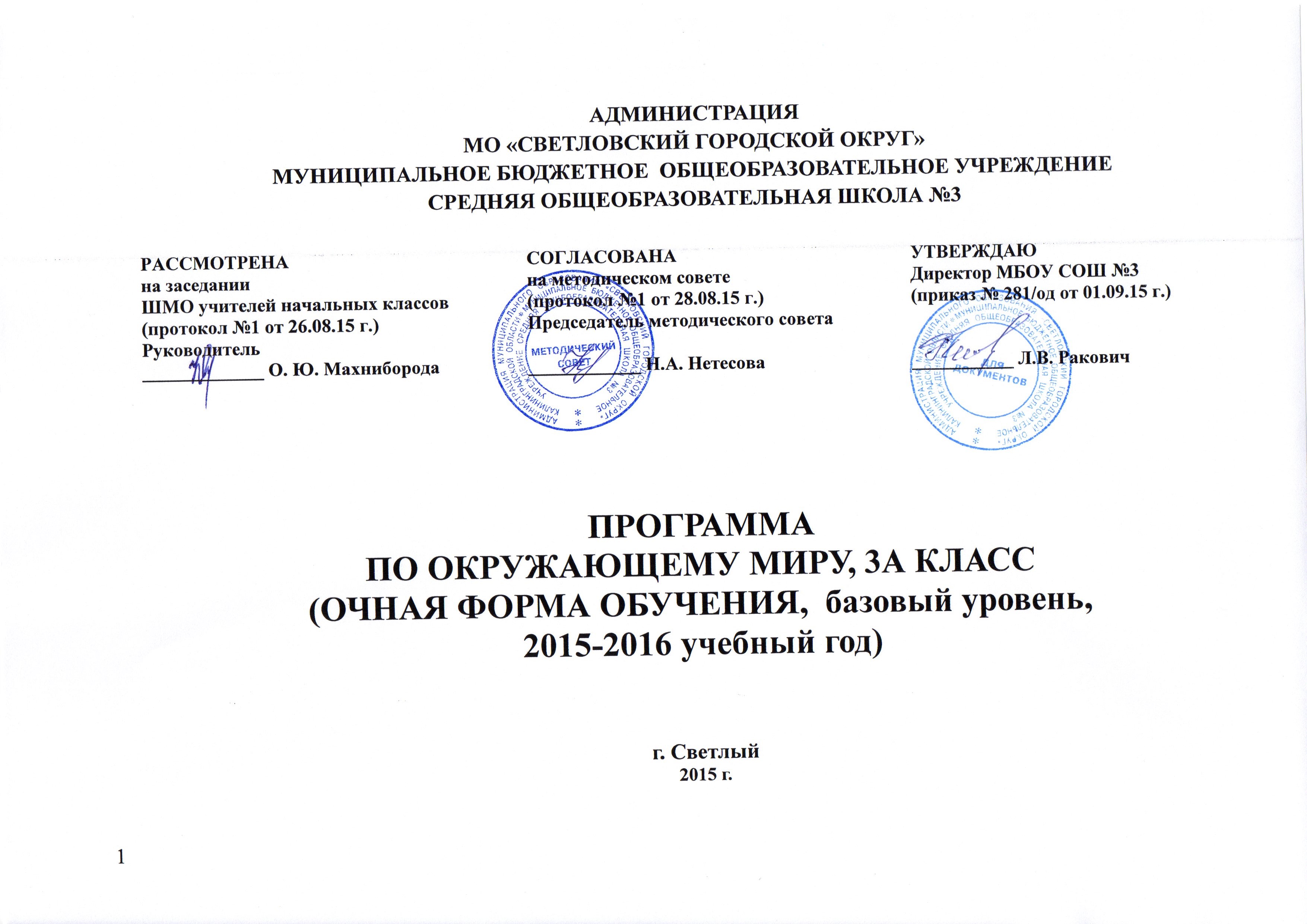 Рабочая программа  по курсу «ОКРУЖАЮЩИЙ   МИР» в 3а  классеПОЯСНИТЕЛЬНАЯ ЗАПИСКА           Рабочая программа разработана  на основе:  Федерального компонента образовательного стандарта для начального общего образования по окружающему миру;Примерной  программы  начального  общего  образования по окружающему миру;Авторской  программы О.Н. Федотовой,  Г.В.   Трафимовой   «Окружающий  мир»  по  УМК «Перспективная начальная школа»     Изучение окружающего мира на базовом уровне начального общего образования направлено на достижение следующих целей:- формирование исходных представлений о природных и социальных объектах и явлениях как компонентах единого мира; практико-ориентированных знаний о природе, человеке, обществе; метапредметных универсальных учебных действий (личностных, познавательных, коммуникативных, регулятивных).Основными задачами реализации содержания, в соответствии со Стандартом, являются:  - сохранение и поддержка индивидуальности ребенка на основе учета его жизненного опыта;-формирование у школьников УУД, основанных на способности ребенка наблюдать и анализировать, выделять существенные признаки и на их основе проводить обобщение;  - развитие умений работы с научно-популярной и справочной литературой, проведения фенологических наблюдений, физических опытов, простейших измерений;  - воспитание у школьников бережного отношения к объектам природы и результатам труда людей, сознательного отношения к здоровому образу жизни, формирование экологической культуры, навыков нравственного поведения;  - формирование уважительного отношения к семье, населенному пункту, региону, России, истории, культуре, природе нашей страны, ее современной жизни;  - осознание ценности,  целостности и многообразия окружающего мира, своего места в нем;  - формирование модели безопасного поведения в условиях повседневной жизни и в различных опасных и чрезвычайных ситуациях;  - формирование психологической культуры и компетенции для обеспечения эффективного и безопасного взаимодействия в социуме.Реализуя принцип деятельностного подхода, УМК по курсу «Окружающий мир» в развивающей личностно-ориентированной системе «Перспективная начальная школа» рассматривает процесс учения не только как усвоение системы предметных ЗУНов, составляющих инструментальную основу компетентности учащихся, но и как процесс познавательного развития и развития личности учащихся через организацию системы личностных, познавательных, коммуникативных, регулятивных учебных действий. В связи с этим предметное содержание и планируемые для усвоения детьми способы действий представлены в УМК во взаимосвязи и взаимозависимости через систему вопросов и заданий.  Проблемный характер изложения учебных текстов в учебниках достигается посредством:  – демонстрации не менее двух точек зрения при объяснении  нового материала;  – выходом за пределы учебника в зону словарей, справочников и Интернет;  – системой наблюдений, опытных и экспериментальных исследований явлений окружающего мира;  – специальным местоположением вопросов-заданий, нацеливающих учеников на творческую работу исследователей-открывателей закономерностей и правил;  – иллюстративным материалом (фотографии, таблицы, карты, произведения живописи и др.).Количество часов  на год: всего- 68  ч., в неделю  - 2  ч., внутрипредметный модуль 14 часов клуб «ОБЖ»Даты проведения уроков могут быть изменены при возникновении непредвиденных обстоятельств: болезнь учителя, карантин, и т.п.Общие сведенияТРЕБОВАНИЯ К УРОВНЮ ПОДГОТОВКИ  УЧАЩИХСЯК КОНЦУ 3-ГО ГОДА ОБУЧЕНИЯПланируемые результаты освоения учебной программы по предмету «Окружающий мир» к концу 3-го года обучения            В результате изучения раздела «Человек и природа» обучающиеся научатся:• характеризовать глобус, карту и план, их условные обозначения;• находить на физической карте и глобусе материки и океаны, географические объекты и их названия;• определять объекты на географической карте с помощью условных знаков;• сравнивать и различать формы земной поверхности;• находить на физической карте разные формы земной поверхности и определять их название;• моделировать формы земной поверхности из глины или пластилина;• проводить групповые наблюдения во время экскурсии «Формы земной поверхности и водоемы»;• называть, сравнивать и различать разные формы водоемов (океан, море, река, озеро, пруд, болото);• находить на физической карте разные водоемы и определять их название;• характеризовать формы земной поверхности и водоемы своего края;• ориентироваться на местности с помощью компаса, карты, по местным признакам во время экскурсий;• приводить примеры веществ;• сравнивать и различать твердые тела, жидкости и газы;• исследовать в группах (на основе демонстрационных опытов) свойства воды в жидком, газообразном и твердом состояниях, характеризовать эти свойства; измерять температуру воды с помощью градусника;• исследовать в группах (на основе демонстрационных опытов) свойства воздуха, характеризовать эти свойства; измерять температуру воздуха с помощью градусника;• извлекать по заданию учителя необходимую информацию из учебника, хрестоматии, дополнительных источников знаний (Интернет, детские энциклопедии) о свойствах воды (в жидком, газообразном и твердом состояниях), о растворах в природе, о свойствах воздуха, готовить доклады и обсуждать полученные сведения;• сравнивать свойства воды и воздуха;• следовать инструкциям и технике безопасности при проведении опытов;• характеризовать кругооборот воды в природе;• исследовать в группах (на основе демонстрационных опытов) состав почвы;• характеризовать роль почвы в природе и роль живых организмов в образовании почвы (на примере своей местности);• обнаруживать и приводить примеры взаимосвязей между живой и неживой природой на примере образования и состава почвы;• извлекать по заданию учителя необходимую информацию из дополнительных источников знаний (Интернет, детские энциклопедии) о почве, готовить доклады и обсуждать полученные сведения;• исследовать в группах (на основе демонстрационных опытов) свойства полезных ископаемых, характеризовать свойства полезных ископаемых;• различать изученные полезные ископаемые, приводить примеры использования полезных ископаемых в хозяйстве человеком (на примере своей местности);• извлекать по заданию учителя необходимую информацию из учебника, хрестоматии, дополнительных источников знаний (Интернет, детские энциклопедии) о свойствах полезных ископаемых, готовить доклады и обсуждать полученные сведения;• характеризовать природные сообщества (на примере леса, луга, водоема);• проводить несложные наблюдения в родном крае за такими природными явлениями и проявлениями, как «этажи» – ярусы леса и луга, растения и животные леса, луга, поля, пресного водоема родного края; использование водоемов;• характеризовать влияние человека на природные сообщества (на примере своей местности);• извлекать по заданию учителя необходимую информацию из учебника, хрестоматии, дополнительных источников знаний (Интернет, детские энциклопедии) о безопасном поведении в лесу и у водоемов, готовить доклады и обсуждать полученные сведения;• фиксировать результаты наблюдений за погодными явлениями родного края в предложенной форме (дневник наблюдений, условные обозначения);• опытным путем выявлять условия, необходимые для жизни растений;• обнаруживать простейшие взаимосвязи живой и неживой природы, использовать эти знания для объяснения необходимости бережного отношения к природе своего края, к почве, к полезным ископаемым;• определять характер взаимоотношений человека с природой, находить примеры влияния этих отношений, называя представителей животного и растительного мира природных сообществ;• называть представителей растительного и животного мира, занесенных в Красную книгу России;• называть представителей растительного и животного мира своего края, занесенных в Красную книгу России;• понимать необходимость соблюдения правил безопасности в походах в лес, в поле, на луг;• использовать готовые модели (глобус, карта, план, план-карта) для объяснения явлений или выявления свойств объектов;• использовать оглавление, словари учебника и хрестоматии, словарь учебника русского языка, карты, глобус, Интернет-адреса для поиска необходимой информации.Обучающиеся получат возможность научиться:• самостоятельно наблюдать погоду и описывать ее состояние;• извлекать (по заданию учителя) необходимую информацию из дополнительных источников информации (Интернет) о природных сообществах, готовить доклады и обсуждать полученную информацию;• осознать ценность природы и необходимость нести ответственность за ее сохранение, соблюдать правила экологического поведения в быту (экономия полезных ископаемых: воды, газа, топлива) и в природе (бережное отношение к почве, растениям, диким животным);• обнаруживать простейшие взаимосвязи живой и неживой природы, использовать эти знания для бережного отношения к природе своего края, к почве, к полезным ископаемым;• пользоваться простыми навыками самоконтроля и саморегулирования своего самочувствия для сохранения здоровья (повышение температуры тела);• выполнять правила безопасного поведения в природе (в лесу, в поле), оказывать первую помощь при несложных несчастных случаях.В результате изучения раздела «Человек и общество» обучающиеся научатся:• описывать достопримечательности Московского Кремля;• различать прошлое, настоящее и будущее: соотносить исторические события с датами на примере истории Московского Кремля, соотносить конкретные даты с веком, используя при обозначении века римские цифры;• находить место изученного события на ленте времени;• находить на карте Российской Федерации города «Золотого кольца», город Санкт-Петербург;• описывать достопримечательности Санкт-Петербурга и городов «Золотого кольца»;• извлекать по заданию учителя необходимую информацию из дополнительных источников знаний (Интернет, детские энциклопедии) о достопримечательностях Санкт-Петербурга, готовить доклады и обсуждать полученные сведения;• находить дополнительные источники информации (словари учебника и хрестоматии, словарь учебника русского языка).Обучающиеся получат возможность научиться:• соотносить даты основания городов «Золотого кольца» России с датами правления великих князей, конкретные даты с веком, используя при обозначении века римские цифры;• находить на ленте времени место изученного исторического события;• проявлять уважение к правам и обязанностям гражданина страны, связанные с охраной природы и окружающей среды, записанные в Конституции Российской Федерации;• использовать дополнительные источники информации (словари учебников и Интернет-адреса).В результате изучения раздела «Правила безопасного поведения» обучающиеся научатся:• понимать необходимость соблюдения правил безопасного поведения в лесу, в заболоченных местах, у водоемов во время ледохода, летом во время купания, при переправе через водные пространства;• понимать необходимость соблюдения правил безопасного поведения в гололед;• пользоваться простыми навыками самоконтроля и саморегулирования своего самочувствия при простудных заболеваниях.Обучающиеся получат возможность научиться:• пользоваться простыми навыками самоконтроля и саморегулирования своего самочувствия для сохранения здоровья;• соблюдать правила безопасного поведения в лесу, в заболоченных местах, у водоемов во время ледохода, летом во время купания, при переправе через водные пространства;• соблюдать правила безопасного поведения в гололед;• осознавать ценность природы и необходимость нести ответственность за ее сохранение; соблюдать правила экологического поведения в природе. СОДЕРЖАНИЕ ИЗУЧАЕМОГО КУРСАОсновные содержательные линии третьего класса (способы познания окружающего мира с помощью простейших приборов; планета, на которой мы живем; неживая природа; взаимосвязь живой и неживой природы; природные сообщества; наша страна – Россия) реализуются в рамках содержательных блоков:Раздел №1 Человек и природа (54 ч), в том числе 11часов внутрипредметный модуль "ОБЖ"  Общие представления о форме и размерах Земли. Глобус – модель земного шара. Параллели и меридианы. Нулевой меридиан. Экватор. Географическая карта и план местности. Условные обозначения плана. Карта полушарий (Южное и Северное, Западное и Восточное). Физическая карта России. Контурная карта. Материки и океаны на глобусе и на карте полушарий. Реки и озера.  Формы земной поверхности: равнины, горы, холмы, овраги (общие представления, условные обозначения равнин и гор на карте). Образование оврагов. Меры предупреждения и борьбы с оврагами. Самые крупные равнины на территории России (Юго-Восточная и Западно-Сибирская). Особенности поверхности родного края (краткая характеристика на основе наблюдений и собеседования со взрослыми).  Ориентирование на местности. Стороны горизонта. Компас.  Вещества, тела, частицы. Вещество – это то, из чего состоят все природные объекты (то, что нас окружает, но не создано человеком) и предметы (это то, что создано человеком). Природные тела (тела живой природы) – человек, животные, грибы, растения, микробы. Небесные или космические тела (звезды, планеты, метеориты и др.). Искусственные тела – предметы. Молекулы и атомы – мельчайшие частицы, из которых состоят вещества.  Разнообразие веществ. Примеры веществ: вода, сахар, соль, природный газ и др. Твердые вещества, жидкости и газы. Три состояния воды – твердое, жидкое, газообразное. Свойства воды в жидком, твердом и газообразном состояниях. Вода – растворитель. Растворы в природе. Почему воду надо беречь.  Термометр и его устройство. Измерение температуры воды с помощью термометра.  Кругооборот воды в природе.  Воздух – это смесь газов (азот, кислород, углекислый газ и другие газы). Свойства воздуха. Значение воздуха для человека, животных, растений.  Погода и ее составляющие: движение воздуха – ветер, температура воздуха, туман, облака (форма облаков и их высота над поверхностью Земли), осадки, роса, иней. Измерение температуры воздуха. Приборы, определяющие направление ветра (флюгер) и силу ветра (анемометр). Приметы, позволяющие приблизительно определить силу ветра (слабый, умеренный, сильный, ураган). Наблюдения за погодой своего края. Дневник наблюдений за погодой. Условные знаки для ведения «Дневника наблюдений за погодой».  Горные породы: магматические, осадочные. Разрушение горных пород. Полезные ископаемые (твердые, жидкие, газообразные). Условные обозначения полезных ископаемых на карте. Искусственные материалы из каменного угля и нефти. Свойства полезных ископаемых (известняк, мрамор, глина, песок). Бережное отношение людей к расходованию полезных ископаемых.  Почва. Образование почвы и ее состав. Значение почвы для живых организмов. Цепи питания. Значение почвы в хозяйственной жизни человека.  Природные сообщества. Лес, луг, водоем, болото – единство живой и неживой природы (солнечный свет, воздух, вода, почва, растения, животные). Человек и природные сообщества. Значение лесов. Безопасное поведение в лесу.  Луг и человек. Надо ли охранять болото? Дары рек и озер. Безопасное поведение у водоема. Человек – защитник природы. Природа будет жить (размножение животных). Взаимосвязь в природном сообществе (например, клевер–шмели–мыши–кошки). Природные сообщества родного края (два-три примера). Посильное участие в охране природы родного края.Внутрипредметный модуль "ОБЖ" (11часов)1. Ориентирование на местности. Компас2. Определение сторон горизонта по компасу3. Правила поведения в быту с водой. электричеством, газом4. Правила  безопасного поведения у водоемов,  переправа через водные пространства5.Соблюдение правил техники безопасности при проведении опытов со стеклянным термометром6.Соблюдение правил безопасного поведения при гололёд7. Права и обязанности человека по охране природы и окружающей среды8.Предупреждение простудных заболеваний9.Использование и охрана полезных ископаемых10. Мероприятия по охране почв в родном крае11. Соблюдение экологических правил поведения в лесуРаздел №2 Человек и общество (14 ч), в том числе 3 часа внутрипредметный модуль"ОБЖ"  Права и обязанности человека по охране природы и окружающей среды (статья 58 Конституции Российской Федерации: гражданин обязан защищать природу и окружающую среду). Право человека на благоприятную среду (статья 42 Конституции). Российские за-поведники. Растения и животные Красной книги России (условные обозначения Красной Книги России, изображение животных Красной книги России на юбилейных серебряных и золотых монетах).  Лента времени. Последовательность смены времен года. Лента времени одного года: зима (декабрь, январь, февраль) – весна (март, апрель, май) – лето (июнь, июль, август) – осень (сентябрь, октябрь, ноябрь). Век – отрезок времени в 100 лет. Лента времени истории строительства Московского Кремля (XII век – деревянный, XIV век – белокаменный, XV век – из красного кирпича). Имена великих князей, связанных с историей строительства Московского Кремля.  Города России. Города «Золотого кольца». Имена великих князей – основателей городов (Ярослав Мудрый – Ярославль, Юрий Долгорукий –Кострома, Переславль-Залесский). Основные достопримечательности городов «Золотого кольца» (храмы XVI – XVII вв., Троице-Сергиева лавра (монастырь) в Сергиеве Посаде – XIV в.; музей «Ботик» в Переславле-Залесском; фрески Гурия Никитина и Силы Савина в Ярославле и Костроме – XVII в.; «Золотые ворота», фрески Андрея Рублева в Успенском соборе во Владимире – XII в.).  Город Санкт-Петербург. План-карта Санкт-Петербурга (XVIII в.). Строительство города. Санкт-Петербург – морской и речной порт. Герб города. Достопримечательности города: Петровская (Сенатская) площадь, памятник Петру I «Медный всадник». Петропавловская крепость (Петровские ворота, Петропавловский собор). Адмиралтейство. Городской остров (домик Петра). Летний сад. Зимний дворец. Эрмитаж.Внутрипредметный модуль "ОБЖ" (3часа)Значение лесов. Необходимость бережного отношения к лесным богатствамПравила безопасного поведения в лесу, в заболоченных местахЧеловек - защитник природы. Охрана природных богатствПравила безопасного поведения  Правила поведения в быту с водой, электричеством, газом. Соблюдение правил техники безопасности при проведении опытов со стеклянным термометром.  Повышение температуры тела как один из серьезных поводов обратиться за помощью (советом) к взрослым.  Соблюдение правил безопасного поведения на дороге при гололеде (учет дополнительного времени, походка, положение рук и школьного рюкзака, дополнительная опасность при переходе дороги на «зебре»).  Быстрая помощь человеку, на котором тлеет (загорелась) одежда.  Правила безопасного поведения в лесу, в заболоченных местах, и местах торфяных разработок. Правила безопасного поведения у водоемов весной (ледоход), летом (купание, переправа через водные пространства).  Правила безопасного поведения при обнаружении следов Великой Отечественной войны (заржавевшие патроны, гранаты, мины). Телефон службы спасения МЧС.Основные виды учебной деятельности в 3 классе:Содержательный блок «Человек и природа»:-расширение представлений о модели Земли — глобусе-знакомство с новыми терминами «океан», «материк»-получение первоначальных сведений об океанах и материках нашей планеты-нахождение на глобусе необходимые географические объекты-получение и применение первых представлений о картах, их разнообразии и назначении-знакомство с новыми понятиями «план местности», «холмы», «овраги»-нахождение сторон горизонта на местности по различным признакам природы, с помощью компаса-получение первых представлений о телах и веществах, об атомах-повторение известных свойств воды, изучение состояний воды в природе, знакомство с термометром-обогащение и использование в ходе опытов, наблюдений знаний о превращениях воды в природе, об осадках, о растворимых и нерастворимых веществах-знакомство с воздушным океаном Земли, со свойствами и температурой воздуха-изучение причин движения воздуха вдоль поверхности Земли-формирование первичных представлений о погоде, умений элементарных наблюдений за погодой, работая с дневником наблюдений-знакомство с горными породами, особенностями их разрушения под влиянием температуры и воды-изучение разнообразия минералов и их практического использования человеком-рассмотрение понятий: «полезные ископаемые», «месторождение», «руда», «сплавы»-ознакомление с процессом почвообразования-постановка опытов, изучения состава почвы-изучение многообразия растительного и животного мира леса и возможностей их совместного обитания-расширение первичных представлений о луге, поле, болоте, лесе, реке, озере-освоение материала, связанного с охраной природы родного края, знакомство с заповедными местами России, с растениями и животными из Красной книги России-уточнение  представлений о развитии (размножении) насекомых, рыб, земноводных, пресмыкающихся, птиц, млекопитающих-проведение наблюдений, постановка опытовСодержательный блок «Человек и общество»-описание на основе иллюстрации объектов, выделение  их основных существенных признаков-проведение сравнений, выбор правильного ответа- работа с источниками информации (учебник, тетрадь, хрестоматия)-самостоятельное маркирование-повторение материала о значении воды в жизни человека и общества, обсуждение необходимости сбережения воды-формирование умений учебного сотрудничества — умений договариваться, распределять работу, оценивать свой вклад в общий результат деятельности; формирование умений работы с учебными текстами, участие в диалоге-расширение представлений о ленте времени, уточнение знаний о месяце, годе, веке; размещение на ленте времени по соответствующим эпохам дат исторических событий, известных имен исторических деятелей и памятников культуры-повторение основных событий, связанных с изменением облика Московского Кремля (сосновый, дубовый, белокаменный, краснокаменный) с XII по XV век.-изучение Золотого кольца России, знакомство с Санкт-Петербургом-выступление с сообщениями и докладами на заседаниях научных клубов-моделирование (составление маршрута экскурсии)Содержательный блок «Правила безопасного поведения»:- повторение материала о способах ориентирования на местности, изучение правил безопасного поведения в лесу- обсуждение ситуаций, связанных с использованием  правил безопасного поведения у водоемов в разное время года-актуализация и применение знаний о поведении в ходе проведения экскурсий-классификация знаний о важности здоровья для человека, сформирование начальных представлений о том, как следует заботиться о здоровье, воспитывать ответственное отношение к своему здоровью.-обсуждение основных правил дорожного движения; опасностей, подстерегающих при общении с незнакомыми людьми, при встрече с «оставленными предметами»-обсуждение проблем, связанных с безопасностью в своем доме-использование правил безопасного обращения с электроприборами, с газовыми установками5. КРИТЕРИИ И НОРМЫ ОЦЕНКИ ЗНАНИЙ И УМЕНИЙ ОБУЧАЮЩИХСЯ ПРИМЕНИТЕЛЬНО К РАЗЛИЧНЫМ ФОРМАМ КОНТРОЛЯ ЗНАНИЙ.Основная цель контроля - проверка знания фактов учебного материала, умения учащихся классифицировать, сравнивать объекты окружающей действительности, делать простейшие выводы, высказывать обобщенные суждения, приводить примеры из дополнительной литературы.Ошибки и недочеты, влияющие на снижение оценки по предмету окружающий мирОшибки:неправильное определение понятий, замена существенной характеристики понятия несущественной;нарушение последовательности в описании объектов (явлений), если она является существенной;неправильное раскрытие причины, закономерности, условия протекания того или иного явления, процесса;неумение сравнивать объекты, производить их классификацию на группы по существенным признакам;незнание фактического материала, неумение самостоятельно привести примеры, подтверждающие высказанное суждение;отсутствие умения выполнять схемы, графические рисунки, заполнять таблицы, неумение использовать материал схем, таблиц, рисунков при ответе;ошибки при постановке опыта, приводящие к неправильному результату;неумение ориентироваться на карте и плане, правильно показывать изучаемые объекты (природоведческие и исторические).Недочеты:преобладание при описании объекта несущественных признаков;несущественные неточности при выполнении рисунков, схем, таблиц, отсутствие обозначений и подписей;отдельные нарушения последовательности операций при проведении опыта, не приводящие к неправильному результату;неточности в определении назначения прибора, его использование осуществляется после наводящих вопросов;неточности при нахождении объектов на карте.Характеристика цифровой отметки (оценки) при устном ответе:"5" /отлично/ выставляется, если учебный материал излагается полно, логично, отсутствуют ошибки или имеется один недочет, ученик может привести примеры из дополнительной литературы."4" /хорошо/ - ответ полный, но имеются незначительные нарушения логики изложения материала."3" /удовлетворительно/ - ответ раскрыт не полно, осуществляется по наводящим вопросам, имеются отдельные нарушения в логике изложения материала."2" /плохо/ - ответ не раскрывает обсуждаемый вопрос, отсутствует полнота и логика изложения учебного материала.Нормы оценок при письменном контроле соответствуют общим требованиям.Для письменного контроля используются письменные проверочные работы, не требующих развернутого ответа с большой затратой времени, проверочные практические работы с картами, приборами, моделями, лабораторным оборудованием.Целесообразно при проведении письменного контроля использовать тестовые задания. Тестовые работы должны включать задания, в которых ученик должен продемонстрировать разные виды учебных умений. Для определения фактических знаний по предмету необходимы тесты на выбор ответа, поиск ошибки, продолжение или исправление высказывания. Для проверки умений сравнивать, классифицировать, выделять существенные признаки, делать выводы используются графические задания: заполнение таблиц, дополнение и составление схем, рисунки. Графические работы позволяют проверить и осмысленность имеющихся у школьника знаний, умение преобразовать текстовую информацию в модель, рисунок-схему. Вопросы с "открытым ответом" позволяют проверить умения использовать приобретенные знания и оформлять письменный ответ.В письменных проверочных работах по предмету окружающий мир орфографические ошибки не учитываются.Специфической формой контроля является проверка умения работать с приборами, моделями, лабораторным оборудованием. Основная цель таких проверочных работ - определение уровня развития умений школьников работать с оборудованием, планировать наблюдение или опыты, вести самостоятельно практические работы.Учитывая, что область "Человек и окружающий мир" включает знания естественно - научного и обществоведческого содержания, проверочные работы должны состоять из двух самостоятельных частей и представлять измерители по естествознанию и обществознанию.Итоговые письменные проверочные работы рекомендуется проводить в конце второго полугодия. Они включаются в уроки по окружающему миру и занимают часть урока (25 минут): на одном уроке выполняются задания природоведческого содержания, на другом - обществоведческого.6.  КАЛЕНДАРНО-ТЕМАТИЧЕСКОЕ ПЛАНИРОВАНИЕКалендарно-тематическое планирование по предмету «Окружающий мир»ПредметОкружающий мирКласс3аУчительСавенкова Т.А.Количество часов в год68Из них:количество часов в неделю2Экскурсии:4Практических работ:ПрограммаДля общеобразовательных учреждений базовый уровень), авторы программ: Н.Г. Агаркова, Н.М. Лаврова, М.Л. Каленчук, Н.А. Чуракова, 2011 г.Учебный комплекс для учащихся:Учебный комплекс для учащихся:УчебникАвтор О.Н. Федотова, Г.В. Трафимова, С.А. Трафимов Москва Академкнига/учебник 2011 г.Дополнительная литератураТетрадь  для самостоятельной работы   О.Н. Федотова,Г.В. Трафимова, С.А. Трафимов. Москва Академкнига 2011 г.Электронные источники информацииhttp://ww. math.ruhttp:www.rus.1september.ruwww.openwordid/schooiwww.it – n.ruwww.akademkniga.ruwww.it – n.ruНормативные документызакон «Об образовании»Нормативные документыприказ Минобразования России от 05.03.2004 г. № 1089 «Об утверждении федерального компонента государственных образовательных стандартов начального общего, основного общегоНормативные документыписьмо Минобразования России от 20.02.2004 г. № 03-51-10/14-03 «О введении федерального компонента государственных образовательных стандартов начального общего, основного общего и  среднего (полного) общего образования»Нормативные документыПриказ Минобразования России от 09.03.2004 г. № 1312 «Об утверждении федерального базисного учебного плана и примерных учебных планов для общеобразовательных учрежденийНормативные документыПисьмо Минобразования России от 07.07.2005 г. «О примерных программах по учебным предметам федерального базисного учебного плана»Нормативные документыФедеральный компонент государственного стандарта общего образованияНормативные документыПримерные программы по учебным предметам федерального базисного учебного плана№№ п/пТема (содержание)Количество часовКонтрольные мероприятия:Контрольные работы, диктанты, сочинения, лабораторные работы, зачеты и т.д.Дата1.Изображение земли на глобусе4 Проверочная работа   №1 по разделу «Изображение Земли на глобусе»02.09-10. 09.151.Изображение земли на глобусе4 Проверочная работа   №1 по разделу «Изображение Земли на глобусе»     2.О чем рассказала карта8Практическая  работа №1 «Работа с физической  и контурной картами России»Экскурсия  №1«Основные формы поверхности  родного края»16.09-08.10.15.     2.О чем рассказала карта8Практическая  работа №1 «Работа с физической  и контурной картами России»Экскурсия  №1«Основные формы поверхности  родного края»3.Из чего все на свете4Практическая работа №2»Определение сторон горизонта по компасуПроверочная работа  №2 по разделу «О чем рассказывает карта?»14.09- 22. 10.15.4.Вода и её свойства4Проверочная работа №3 по разделу «Вещество»Практическая работа №3 «Свойства воды в жидком состоянии28.10-19.11.155.Чудесные превращения воды в природе6Практическая работа №4 «Измерение температуры воздуха и воды с помощью термометра»Практическая работа №5 «Свойство воды в твердом состоянии»Практическая работа №6  «Свойство воды в газообразном состоянии»Проверочная работа №4  по разделу «Вода и ее свойства»6.Воздух и его свойства4Проверочная работа №5 по разделу «Круговорот воды в природе»Практическая работа №7 «Свойство воздуха»25.11.- 03.12.15.  7.Движения воздуха          5Проверочная работа № 6  по разделу «Воздух и его свойства»Проверочная работа №7 по разделу «Движение воздуха»09. 12. -23.12.15.  8.Тайны недр Земли 6Практическая работа №8 «Сравнение минералов по твердостиПрактическая работа №9 «Свойства полезных ископаемых»Проверочная работа №8 по разделу «Тайны недр земли»24. 12. - 27. 01. 16.  9.Почва 4Экскурсия №2 «Исследование почвы родного края»Проверочная работа №9 по разделу «Почва»28. 01. -10.02.16.   10.Природные сообщества          6Экскурсия №3 «Природные сообщества родного и края их обитатели»Проверочная работа №10 по разделу «Природные сообщества»11. 02. - 03. 03. 16.  11.Человек и природные сообщества       8Проверочная работа №11 по разделу «Человек и природные сообщества»04. 03. - 07. 04. 16.    12.Путешествие в прошлое          9Практическая работа №10 «Определение последовательности  исторических событий»Экскурсия №4 «Достопримечательности родного края»08. 04. - 06. 05. 16.№п/пДатаТема урокаТип урокаВидыдеятельностиПланируемые результатыПланируемые результатыПланируемые результатыВидыдеятельностипредметныеметапредметныеличностные123456781Наш мир, знакомый и загадочныйИзучение новогоКоллективная, индивидуальнаяХарактеризовать глобус, карту и план, их условные обозначенияРегулятивные: совместно с учителем обнаруживать и формулировать учебную проблемуОбъяснять с позиции общечеловеческих нравственных ценностей, почему конкретные простые поступки можно оценить как хорошие или плохие2Глобус – модель земного шараКомбинированныйКоллективная, работа в парахХарактеризовать глобус, карту и план, их условные обозначенияПознавательные: добывать новые знания, извлекать информацию, представленную в разных формах (текст, таблица, схема, иллюстрация)Самостоятельно формулировать цели урока после предварительного обсуждения3Материки и океаны на глобусеКомбинированныйРабота вгруппахНаходить на физической карте и глобусе материки и океаны, географические объекты и их названияПознавательные: ориентироваться в своей системе знаний: самостоятельно предполагать, какая информация нужна для решения учебной задачиРаботая по плану, сверять свои действия с целью и, при необходимости, исправлять ошибки с помощью учителя4Формыповерхности ЗемлиОбобщение изученногоКоллективная, индивидуальнаяСравнивать и различать формы земной поверхностиКоммуникативные: доносить свою позицию до других: высказывать свою точку зрения и пытаться её обосновать, приводя аргументыСамостоятельно определять и высказывать самые простые общие для всех людей правила поведения5Проверочная работа по разделу: «Изображение Земли на глобусе».Урок-контрольИндивидуальнаяРегулятивные: совместно с учителем обнаруживать и формулировать учебную проблемуРаботая по плану, сверять свои действия с целью и, при необходимости, исправлять ошибки с помощью учителя6ГеографическаяКартаИзучение новогоКоллективная, работа в парахХарактеризовать глобус, карту и план, их условные обозначенияКоммуникативные: договариваться с людьми: выполняя различные роли в группе, сотрудничать в совместном решении проблемыСамостоятельно формулировать цели урока после предварительного обсуждения7Практическая работа «Работа с физической и контурной картами России»Практическая работаРабота вгруппахНаходить на физической карте разные формы земной поверхности и определять их названиеКоммуникативные: доносить свою позицию до других: высказывать свою точку зрения и пытаться её обосновать, приводя аргументыСоставлять план решения проблемы (задачи) совместно с учителем8План местности.Урок-проект по теме «Элементарные приемы чтения плана местности»Урок-соревнованиеКоллективная, работа в парахХарактеризовать формы земной поверхности и водоемы своего края; составлять план местностиПознавательные: ориентироваться в своей системе знаний: самостоятельно предполагать, какая информация нужна для решения учебной задачиВ диалоге с учителем вырабатывать критерии оценки и определять степень успешности выполнения своей работы и работы всех, исходя из имеющихся критериев9Основные формы поверхности земли: горы, равнины, холмы,оврагиКомбинированныйКоллективная, индивидуальнаяМоделировать формы земной поверхности из глины или пластилинаРегулятивные: совместно с учителем обнаруживать и формулировать учебную проблемуОценивать жизненные ситуации (поступки людей) с точки зрения общепринятых норм и ценностей10Экскурсия «Основные формы поверхности родного края»ЭкскурсияКоллективная, работа вгруппахПроводить групповые наблюдения во время экскурсии «Формы земной поверхности и водоемы»Коммуникативные: договариваться с людьми: выполняя различные роли в группе, сотрудничать в совместном решении проблемыРаботая по плану, сверять свои действия с целью и, при необходимости, исправлять ошибки с помощью учителя11Стороны горизонтаИзучение новогоКоллективная, индивидуальнаяОриентироваться на местности с помощью компасаПознавательные: ориентироваться в своей системе знаний: самостоятельно предполагать, какая информация нужна для решения учебной задачиОценивать жизненные ситуации (поступки людей) с точки зрения общепринятых норм и ценностей12Вн/м "ОБЖ" Ориентирование на местности. КомпасОбобщение изученногоРабота вгруппахОриентироваться на местности с помощью компаса, карты, по местным признакамКоммуникативные: доносить свою позицию до других: высказывать свою точку зрения и пытаться её обосновать, приводя аргументыОценивать жизненные ситуации (поступки людей) с точки зрения общепринятых норм и ценностей13Вн/м «ОБЖ»Практическая работа «Определение сторон горизонта по компасу»Практическая работаКоллективная, работа в парахОриентироваться на местности с помощью компаса, карты, по местным признакам во время экскурсийРегулятивные: совместно с учителем обнаруживать и формулировать учебную проблемуВ диалоге с учителем вырабатывать критерии оценки и определять степень успешности выполнения своей работы и работы всех, исходя из имеющихся критериев.14Проверочная работа по разделу «О чёмрассказала карта»Урок-контрольИндивидуальнаяРегулятивные: совместно с учителем обнаруживать и формулировать учебную проблемуСоставлять план решения проблемы (задачи) совместно с учителем15Тела,вещества, частицыИзучение новогоКоллективная, индивидуальнаяПриводить примеры веществ; сравнивать и различать твердые тела, жидкости и газыКоммуникативные: доносить свою позицию до других: высказывать свою точку зрения и пытаться её обосноватьОценивать жизненные ситуации (поступки людей) с точки зрения общепринятых норм и ценностей16Твердые вещества, жидкости и газы Вн/м "ОБЖ" Правила поведения в быту с водой, электричеством, газом.КомбинированныйКоллективная, работа в парахСравнивать и различать твердые тела, жидкости и газыПознавательные: добывать новые знания, извлекать информацию, представленную в разных формах (текст, таблица, схема, иллюстрация)Объяснять с позиции общечеловеческих нравственных ценностей, почему конкретные  поступки можно оценить как хорошие или плохие17Вн/м «ОБЖ» Правила безопасного поведения у водоёмов, переправа через водные пространстваВода –необыкновенноевеществоОбобщение изученногоКоллективная, работа в парахИсследовать в группах (на основе демонстрационных опытов) свойства воды в жидком, газообразном и твердом состояниях,характеризовать эти свойстваПознавательные: ориентироваться в своей системе знаний: самостоятельно предполагать, какая информация нужна для решения учебной задачиРаботая по плану, сверять свои действия с целью и, при необходимости, исправлять ошибки с помощью учителя18Проверочная работа по разделу «Вещества»Урок-контрольИндивидуальнаяПознавательные: добывать новые знания, извлекать информацию, представленную в разных формах (текст, таблица, схема, иллюстрация)В диалоге с учителем вырабатывать критерии оценки и определять степень успешности выполнения своей работы и работы всех, исходя из имеющихся критериев19Практическая работа «Свойства воды вжидкомсостоянии»ПрактическаяработаРабота вгруппахИзвлекать по заданию учителя необходимую информацию из учебника, хрестоматии, дополнительных источников знанийКоммуникативные: договариваться с людьми: выполняя различные роли в группе, сотрудничать в совместном решении проблемыВ диалоге с учителем вырабатывать критерии оценки и определять степень успешности выполнения своей работы и работы всех, исходя из имеющихся критериев20Вн/м "ОБж" Соблюдения правил техники безопасности при проведении опытов со стеклянным термометром  Термометр и его устройство.Практическая работа «Измерение температуры воздуха и воды с помощью термометра»Изучение новогоКоллективная, индивидуальнаяИзмерять температуру воды с помощью градусникаПознавательные: ориентироваться в своей системе знаний: самостоятельно предполагать, какая информация нужна для решения учебной задачиРаботая по плану, сверять свои действия с целью и, при необходимости, исправлять ошибки с помощью учителя21Вн/м  "ОБЖ». Соблюдения правил безопасного поведения при гололедеПрактическая работа «Свойства воды втвёрдом состоянии»ПрактическаяработаКоллективная, индивидуальнаяИсследовать (на основе демонстрационных опытов) свойства воды в жидком, газообразном и твердом состояниях, характеризовать эти свойстваКоммуникативные: доносить свою позицию до других: высказывать свою точку зрения и пытаться её обосновать, приводя аргументыОбъяснять с позиции общечеловеческих нравственных ценностей, почему конкретные простые поступки можно оценить как хорошие или плохие22Практическая работа «Свойства воды в газообразном состоянии»ПрактическаяработаРабота вгруппахИсследовать в группах (на основе демонстрационных опытов) свойства воды в жидком, газообразном и твердом состояниях, характеризовать эти свойстваРегулятивные: совместно с учителем обнаруживать и формулировать учебнуюпроблемуРаботая по плану, сверять свои действия с целью и, при необходимости, исправлять ошибки с помощью учителя23Проверочная работа по разделу «Вода и её свойства»Урок-контрольИндивидуальнаяПознавательные: добывать новые знания, извлекать информацию, представленную в разных формах (текст, таблица, схема, иллюстрация)Составлять план решения проблемы (задачи) совместно с учителем24Круговорот воды в природе. Вода в природе и её разные состоянияИзучение новогоКоллективная, индивидуальнаяИсследовать свойства воды в жидком, газообразном и твердом состояниях,характеризовать этисвойстваКоммуникативные: доносить свою позицию до других: высказывать свою точку зрения и пытаться её обосновать, приводя аргументыВ диалоге с учителем вырабатывать критерии оценки и определять степень успешности выполнения своей работы и работы всех, исходя из имеющихся критериев25Туман,облака,осадкиКомбинированныйКоллективная, работа в парахХарактеризовать круговорот воды в природеКоммуникативные: договариваться с людьми: выполняя различные роли в группе, сотрудничать в совместном решении проблемыОценивать жизненные ситуации (поступки людей) с точки зрения общепринятых норм и ценностей26Вода как растворитель. Природные растворы и их значениеКомбинированныйРабота вгруппахХарактеризовать круговорот воды в природеПознавательные: ориентироваться в своей системе знаний: самостоятельно предполагать, какая информация нужна для решения учебной задачиРаботая по плану, сверять свои действия с целью и, при необходимости, исправлять ошибки с помощью учителя27Значение воды в жизни человека. Способы очисткиВодыОбобщение изученногоКоллективная, индивидуальнаяГотовить доклады иобсуждать полученные сведенияРегулятивные: совместно с учителем обнаруживать и формулировать учебную проблемуОбъяснять с позиции общечеловеческих нравственных ценностей, почему конкретные простые поступки можно оценить как хорошие или плохие28Проверочная работа по разделу: «Круговорот воды в природе»Урок-контрольИндивидуальнаяПознавательные: добывать новые знания, извлекать информацию, представленную в разных формах (текст, таблица, схема, иллюстрация)Составлять план решения проблемы (задачи) совместно с учителем29Атмосфера – воздушный океанЗемлиВн/м "ОБЖ" Права и обязанности человека по охране природы и окружающей средыИзучение новогоКоллективная, работа в парахИсследовать в группах (на основе демонстрационных опытов) свойства воздуха, характеризовать этисвойстваКоммуникативные: доносить свою позицию до других: высказывать свою точку зрения и пытаться её обосновать, приводя аргументыВ диалоге с учителем вырабатывать критерии оценки и определять степень успешности выполнения своей работы и работы всех, исходя из имеющихся критериев30Воздух – это смесь газовКомбинированныйКоллективная, индивидуальнаяИсследовать  свойства  воздуха, характеризовать эти свойстваПознавательные: ориентироваться в своей системе знаний: самостоятельно предполагать, какая информация нужна для решения учебной задачиОценивать жизненные ситуации (поступки людей) с точки зрения общепринятых норм и ценностей31Практическая работа «Свойства воздуха»ПрактическаяработаРабота вгруппахИсследовать свойства  воздуха, характеризовать эти свойстваКоммуникативные: договариваться с людьми: выполняя различные роли в группе, сотрудничать в совместном решении проблемыРаботая по плану, сверять свои действия с целью и, при необходимости, исправлять ошибки с помощью учителя32Проверочная работа по разделу «Воздух и его свойства»Урок-контрольИндивидуальнаяРегулятивные: совместно с учителем обнаруживать и формулировать учебнуюпроблемуСоставлять план решения проблемы (задачи) совместно с учителем33Вн/м "ОБЖ" Предупреждение простудных заболеваний Температура воздуха. Измерение температуры воздуха с помощью термометраИзучение новогоКоллективнаяИзмерять температурувоздуха с помощью градусникаПознавательные: ориентироваться в своей системе знаний: самостоятельно предполагать, какая информация нужна для решения учебной задачиОбъяснять с позиции общечеловеческих нравственных ценностей, почему конкретные простые поступки можно оценить как хорошие или плохие34Ветер. Причина движения воздуха вдольповерхности ЗемлиКомбинированныйКоллективная, работа в парахИзвлекать по заданию учителя необходимую информацию из учебника, хрестоматии, дополнительных источников знаний (Интернет, детские энциклопедии) о свойствах воздухаКоммуникативные: доносить свою позицию до других: высказывать свою точку зрения и пытаться её обосновать, приводя аргументыВ диалоге с учителем вырабатывать критерии оценки и определять степень успешности выполнения своей работы и работы всех, исходя из имеющихся критериев35Погода и причины её измененияОбобщение изученногоКоллективная, индивидуальнаяГотовить доклады иобсуждать полученные сведенияРегулятивные: совместно с учителем обнаруживать и формулировать учебную проблемуРаботая по плану, сверять свои действия с целью и, при необходимости, исправлять ошибки с помощью учителя36Проверочная работа по разделу: «Движение воздуха»Урок-контрольИндивидуальнаяПознавательные: добывать новые знания, извлекать информацию, представленную в разных формах (текст, таблица, схема, иллюстрация)Составлять план решения проблемы (задачи) совместно с учителем37Горные породы как природные тела. Виды горных пород, их происхождениеИзучение новогоРабота вгруппахИсследовать в группах (на основе демонстрационных опытов) свойства полезных ископаемых, характеризовать свойства полезных ископаемыхКоммуникативные: доносить свою позицию до других: высказывать свою точку зрения и пытаться её обосновать, приводя аргументыОбъяснять с позиции общечеловеческих нравственных ценностей, почему конкретные простые поступки можно оценить как хорошие или плохие38Разрушение горныхпородКомбинированныйКоллективная, работа в парахГотовить доклады иобсуждать полученные сведенияПознавательные: ориентироваться в своей системе знаний: самостоятельно предполагать, какая информация нужна для решения учебной задачиВ диалоге с учителем вырабатывать критерии оценки и определять степень успешности выполнения своей работы и работы всех, исходя из имеющихся критериев39Минералы.Практическая работа «Сравнение минералов по твердости»КомбинированныйКоллективная, индивидуальнаяИзвлекать по заданию учителя необходимую информацию из учебника, хрестоматии, дополнительных источников знаний (Интернет, детские энциклопедии) о свойствах полезных ископаемыхРегулятивные: совместно с учителем обнаруживать и формулировать учебную проблемуРаботая по плану, сверять свои действия с целью и, при необходимости, исправлять ошибки с помощью учителя40Полезные ископаемые. Горючие, рудные и строительные полезные ископаемые, их значение в жизниЧеловекаКомбинированныйКоллективная, работа в парахИсследовать в группах (на основе демонстрационных опытов) свойства полезных ископаемых, характеризовать свойства полезных ископаемыхКоммуникативные: договариваться с людьми: выполняя различные роли в группе,сотрудничать в совместном решении проблемыОбъяснять с позиции общечеловеческих нравственных ценностей, почему конкретные простые поступки можно оценить как хорошие или плохие41Практическая работа «Свойства полезных ископаемых»Практическая работаКоллективная, работа в парахИсследовать в парах свойства полезных ископаемых, характеризовать свойства полезных ископаемыхПознавательные: добывать новые знания, извлекать информацию, представленную в разных формах (текст, таблица)Составлять план решения проблемы (задачи) совместно с учителем42Использование и охрана полезных ископаемыхОбобщение изученногоКоллективнаяХарактеризовать свойства полезных ископаемыхПознавательные: ориентироваться в своей системе знаний: самостоятельно предполагать, какая информация нужна для решения учебной задачиВ диалоге с учителем вырабатывать критерии оценки и определять степень успешности выполнения своей работы и работы всех, исходя из имеющихся критериев43Проверочная работа по разделу: «Тайны недр Земли»Урок-контрольИндивидуальнаяРегулятивные: совместно с учителем обнаруживать и формулировать учебную проблемуСоставлять план решения проблемы (задачи) совместно с учителем44Почва как единство живой инеживой природы. Образование почвыИзучение новогоРабота вгруппахХарактеризовать роль почвы в природе и роль живых организмов в образовании почвыКоммуникативные: доносить свою позицию до других: высказывать свою точку зрения и пытаться её обосноватьОценивать жизненные ситуации (поступки людей) с точки зрения общепринятых норм и ценностей45Почва и её составКомбинированныйКоллективная, индивидуальнаяОбнаруживать и приводить примеры взаимосвязей между живой и неживой природой на примере образования и состава почвыПознавательные: добывать новые знания, извлекать информацию, представленную в разных формах (текст, таблица, схема, иллюстрация)Работая по плану, сверять свои действия с целью и, при необходимости, исправлять ошибки с помощью учителя46Экскурсия «Исследование почвы родного края»ЭкскурсияКоллективная, работа в парахХарактеризовать роль почвы в природе и роль живых организмов в образовании почвыКоммуникативные: договариваться с людьми: выполняя различные роли в группе, сотрудничать в совместном решении проблемыОбъяснять с позиции общечеловеческих нравственных ценностей, почему конкретные простые поступки можно оценить как хорошие или плохие47Вн/м "ОБЖ" Мероприятия по охране почв в родном краеОбобщение изученногоКоллективная, индивидуальнаяИзвлекать по заданию учителя необходимую информацию из дополнительных источников знаний (Интернет, детские энциклопедии) о почве, готовить доклады и обсуждать полученные сведенияПознавательные: ориентироваться в своей системе знаний: самостоятельно предполагать, какая информация нужна для решения учебной задачиВ диалоге с учителем вырабатывать критерии оценки и определять степень успешности выполнения своей работы и работы всех, исходя из имеющихся критериев48Проверочная работа по разделу: «Почва»Урок-контрольИндивидуальнаяРегулятивные: совместно с учителем обнаруживать и формулировать учебную проблемуСоставлять план решения проблемы (задачи) совместно с учителем49Вн/м  Соблюдение экологических правил поведения  в лесу Лес как природное сообщество и его обитателиИзучение новогоКоллективная, работа в парахХарактеризовать природные сообщества на примере лесаПознавательные: добывать новые знания, извлекать информацию, представленную в разных формах (текст, таблица, схема, иллюстрация)Объяснять с позиции общечеловеческих нравственных ценностей, почему конкретные простые поступки можно оценить как хорошие или плохие50Луг как природное сообщество и его обитателиКомбинированныйКоллективная, индивидуальнаяХарактеризовать природные сообщества на примере лугаПознавательные: ориентироваться в своей системе знаний: самостоятельно предполагать, какая информация нужна для решения учебной задачиРаботая по плану, сверять свои действия с целью и, при необходимости, исправлять ошибки с помощью учителя51Поле как природное сообщество и его обитателиКомбинированныйРабота вгруппахХарактеризовать природные сообщества на примере поляКоммуникативные: доносить свою позицию до других: высказывать свою точку зрения и пытаться её обосновать, приводя аргументыВ диалоге с учителем вырабатывать критерии оценки и определять степень успешности выполнения своей работы и работы всех, исходя из имеющихся критериев52Пресные водоемы как природное сообщество и их обитателиКомбинированныйКоллективная, работа в парахХарактеризовать природные сообщества на примере водоемаПознавательные: добывать новые знания, извлекать информацию, представленную в разных формах (текст, таблица)Работая по плану, сверять свои действия с целью и, при необходимости, исправлять ошибки с помощью учителя53Болото как природное сообщество и его обитателиКомбинированныйРабота вгруппахХарактеризовать природные сообщества на примере болотаКоммуникативные: доносить свою позицию до других: высказывать свою точку зрения и пытаться её обосновать, приводя аргументыСоставлять план решения проблемы (задачи) совместно с учителем54Экскурсия «Природные сообщества родного края и их обитатели»ЭкскурсияКоллективная, работа в парахПроводить несложные наблюдения в родном крае за такими природными явлениями и проявлениями, как «этажи» – ярусы леса и луга, растения и животные леса, луга, поля, пресного водоема родного краяПознавательные: ориентироваться в своей системе знаний: самостоятельно предполагать, какая информация нужна для решения учебной задачиОбъяснять с позиции общечеловеческих нравственных ценностей, почему конкретные простые поступки можно оценить как хорошие или плохие55Проверочная работа по разделу «Природные сообщества»Урок-контрольИндивидуальнаяРегулятивные: совместно с учителем обнаруживать и формулировать учебную проблемуСоставлять план решения проблемы (задачи) совместно с учителем56Вн/м "ОБЖ"Значение лесов.Необходимость бережногоотношения к леснымбогатствамИзучение новогоКоллективная, индивидуальнаяОбнаруживать простейшие взаимосвязи живой и неживой природы, использовать эти знания для объяснения необходимости бережного отношения к природеПознавательные: добывать новые знания, извлекать информацию, представленную в разных формах (текст, таблица, схема, иллюстрация)В диалоге с учителем вырабатывать критерии оценки и определять степень успешности выполнения своей работы и работы всех, исходя из имеющихся критериев57Значение луга в жизни человека, мероприятия по его охранеКомбинированныйКоллективная, работа в парахОпределять характер взаимоотношений человека с природой, находить примеры влияния этих отношений, называя представителей животного и растительного мира природных сообществКоммуникативные: договариваться с людьми: выполняя различные роли в группе, сотрудничать в совместном решении проблемыРаботая по плану, сверять свои действия с целью и, при необходимости, исправлять ошибки с помощью учителя58Значение болот в жизни человека и их охранаВн/м "ОБЖ" Правила безопасного .поведения в лесу , в заболоченных местахКомбинированныйКоллективнаяОпределять характер взаимоотношений человека с природой, находить примеры влияния этих отношений, называя представителей животного и растительного мира природных сообществПознавательные: ориентироваться в своей системе знаний: самостоятельно предполагать, какая информация нужна для решения учебной задачиВ диалоге с учителем вырабатывать критерии оценки и определять степень успешности выполнения своей работы и работы всех, исходя из имеющихся критериев59Реки и озера родного края, их практические использование людьмиКомбинированныйРабота вгруппахСоблюдать правила безопасного поведения в лесу, в заболоченных местах, у водоемов во время ледохода, летом во время купания, при переправе через водные пространстваКоммуникативные: доносить свою позицию до других: высказывать свою точку зрения и пытаться её обосновать, приводя аргументыОценивать жизненные ситуации (поступки людей) с точки зрения общепринятых норм и ценностей60Вн/м "ОБЖ" Человек – защитник природы. Охрана природных богатствОбобщение изученногоКоллективная, работа в парахОсознавать ценность природы и необходимость нести ответственность за ее сохранение; соблюдать правила экологического поведения в природеКоммуникативные: договариваться с людьми: выполняя различные роли в группе, сотрудничать в совместном решении проблемыОбъяснять с позиции общечеловеческих нравственных ценностей, почему конкретные простые поступки можно оценить как хорошие или плохие61Проверочная работа по разделу«Человек и природные сообщества»Урок-контрольИндивидуальнаяРегулятивные: совместно с учителем обнаруживать и формулировать учебную проблемуСоставлять план решения проблемы (задачи) совместно с учителем62Лента времени.Практическая работа «Определение последовательности исторических событий»Изучение новогоКоллективная, индивидуальнаяРазличать прошлое, настоящее и будущее: соотносить исторические события с датами на примере истории Московского Кремля, соотносить конкретные даты с веком, используя при обозначении века римские цифрыПознавательные: добывать новые знания, извлекать информацию, представленную в разных формах (текст, таблица, схема, иллюстрация)В диалоге с учителем вырабатывать критерии оценки и определять степень успешности выполнения своей работы и работы всех, исходя из имеющихся критериев63Наследие городов Золотого кольца РоссииОбобщение изученногоРабота вгруппахОписывать достопримечательности Московского КремляКоммуникативные: доносить свою позицию до других: высказывать свою точку зрения и пытаться её обосновать, приводя аргументыРаботая по плану, сверять свои действия с целью и, при необходимости, исправлять ошибки с помощью учителя64Коллективный проект «Путешествие поЗолотому кольцуРоссии»Урок-проектКоллективная, индивидуальнаяНаходить на карте Российской Федерации города Золотого кольца, город Санкт-Петербург;описывать достопримечательности Санкт-Петербурга и городовЗолотого кольцаПознавательные: ориентироваться в своей системе знаний: самостоятельно предполагать, какая информация нужна для решения учебной задачиСоставлять план решения проблемы (задачи) совместно с учителем65Путешествие по г.Санкт-ПетербургуКомбинированныйКоллективная, индивидуальнаяОписывать достопримечательности Санкт-ПетербургаРегулятивные: совместно с учителем обнаруживать и формулировать учебную проблемуРаботая по плану, сверять свои действия с целью и, при необходимости, исправлять ошибки с помощью учителя66Путешествие по г.СветломуОбобщение изученногоРабота вгруппахОписывать достопримечательности Санкт-ПетербургаКоммуникативные: доносить свою позицию до других: высказывать свою точку зрения и пытаться её обосновать, приводя аргументыОбъяснять с позиции общечеловеческих нравственных ценностей, почему конкретные простые поступки можно оценить как хорошие или плохие67Экскурсия «Достопримечательности родного края»ЭкскурсияКоллективная, индивидуальнаяНаходить дополнительные источники информации (словари учебника и хрестоматии)Познавательные: ориентироваться в своей системе знаний: самостоятельно предполагать, какая информация нужна для решения учебной задачиСоставлять план решения проблемы (задачи) совместно с учителем68Обобщение «Мы и окружающий мир»Обобщение изученногоРабота вгруппахГотовить доклады и обсуждать полученные сведенияКоммуникативные: договариваться с людьми: выполняя различные роли в группе, сотрудничать в совместном решении проблемыВ диалоге с учителем вырабатывать критерии оценки и определять степень успешности выполнения своей работы и работы всех, исходя из имеющихся критериев